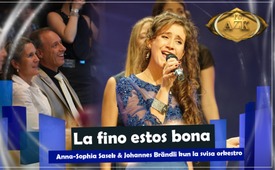 Kanto : ♫ La fino estos bona ♫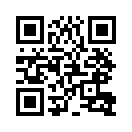 Ĉi tiu kanto alportas bonan novaĵon: la fino estos bona, kaj se ankoraŭ ne bonas, tio signifas, ke estas ne ankoraŭ la fino. Sed neniu izolite povas gardi tiun fidon. Nia konfido daŭras se ni kune agadas, kiel ununura koro kaj ununura animo !Kiam mi estis infaneto, mi jam havis profundan kredon, ke la fino estos bona.
Mi havis fidon kaj ne nur rozkolorajn okulvitrojn,
Ne, mi vidis la malicon en la mondo, sed tamen mi sciis,
ke tiu malico ne daŭros !
Ĉiam lumo forigas mallumon. 
La fino estos bona, la fino estos bona.
Kaj se ankoraŭ ne bonas, estas ne ankoraŭ la fino.
Ĉar la fino, la fino estos bona !de Johannes BFontoj:16a AZK
"La fino estos bona"
Anna-Sophia Sasek & Johannes Brändli kun la svisa orkestroAnkaŭ tio povus interesi vin:#16aAZK-eo - konferenco AZK - www.kla.tv/16aAZK-eo

#Hits-eo - Hits-KTV - www.kla.tv/Hits-eoKla.TV – Novaĵoj alternativaj ... liberaj – sendependaj – necenzuritaj ...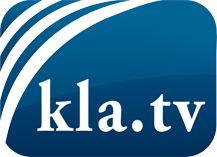 Tio kion la amaskomunikiloj devus ne kaŝi ...Tio pri kio oni aŭdas malmulte, de la popolo por la popolo...Regulaj informoj ĉe www.kla.tv/eoIndas resti ĉe ni!Senpaga abono al nia retpoŝta informilo ĉi tie: www.kla.tv/abo-enSekureca Avizo:Kontraŭaj voĉoj bedaŭrinde estas pli kaj pli cenzuritaj kaj subpremitaj. Tiom longe kiom ni ne orientiĝas laŭ la interesoj kaj ideologioj de la gazetara sistemo, ni ĉiam sciu, ke troviĝos pretekstoj por bloki aŭ forigi Kla.TV.Do enretiĝu ekstere de interreto hodiaŭ! Klaku ĉi tie: www.kla.tv/vernetzung&lang=eoLicenco:    Licence Creative Commons kun atribuo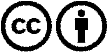 Oni rajtas distribui kaj uzi nian materialon kun atribuo! Tamen la materialo ne povas esti uzata ekster kunteksto. Sed por institucioj financitaj per la aŭdvida imposto, ĉi tio estas permesita nur kun nia interkonsento. Malobservoj povas kaŭzi procesigon.